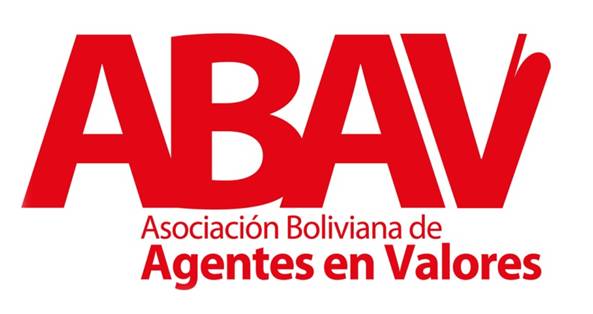 CURSO SOBRE CONTROL INTERNO E IMPLEMENTACIÓN DEL REGLAMENTO DE CONTROL INTERNO Y AUDITORES INTERNOSSesión 1: Entorno de Control. Evaluación de Riesgos. Actividades de Control.Información y comunicación.Supervisión. Sesión 2:Tratamiento del riesgo Los controles internos para el tratamiento de los riesgos. Planes de Acción vs. Controles Internos.Procedimientos vs Controles Internos.Trabajo en grupo: Tratamiento de riesgos con Controles Internos.Sesión 3:Tipos de Control Taxonomía de Controles Internos. Control de Calidad sobre los Controles Internos.Trabajo en Grupo: Evaluación de Controles.Sesión 4:Implementación de los controles internos paso a paso.Proceso de Scoping.Trabajo en Grupo: Scoping.Proceso de Identificación de Riesgos.Trabajo en Grupo: Identificación de RiesgosProceso de implementación de Controles.Proceso de Evaluación de controles.Trabajo en grupo: Evaluación de Controles.RCSA como herramienta de Control Interno.Sesión 5:Requerimientos de la Circular ASFI 565/2018 – Resolución 1133/2018 (Reglamento de Control Interno y Auditores Internos).